To learn about music from the pastCan you tell me three facts you have found out about these three famous musical artists of the 1970’s?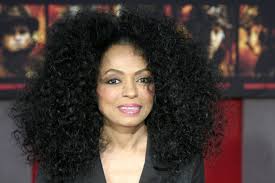 Diana Ross……………………………………………………………………………………………………………………………………..………………………………………………………………………………………………………………………………………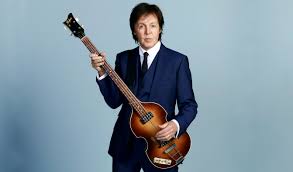 Paul McCartney……………………………………………………………………………………………………………………………………..………………………………………………………………………………………………………………………………………Freddie Mercury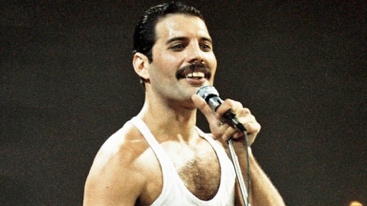 ……………………………………………………………………………………………………………………………………..………………………………………………………………………………………………………………………………………